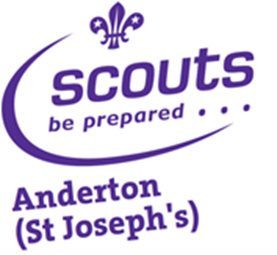 Minutes of the Exec meetingHeld 16 November 2016 at 7.30pm in the Top Spinners Present:John Wilcock – Exec ChairCarol Bentham – ExecAndy Lee – BeaversMark Westwood – BeaversPhil Fairclough – GSLNeil Beesley – ExecLaura Holman – CubsGeorgina Marzalini – ExecMartin Thompson – Exec treasurerApologiesTony Smith – ScoutsLeigh McGarvie – ExecJane Wilcock - Exec  The following dates were agreed for the next 12 month’s Exec meetings 22/02/17 at 7.30pm in the Top Spinners24/05/17 at 7.30pm in the Top Spinners (Provisional date)Notable dates for the group are 3 – 5 March 2017 Group Camp at Waddecar, and Possible Cub Camp on 17 -19 February 2017 at Bibbys FarmLetters will go out to parents after Christmas with details of the group camp. Leaders will ask parents in the meantime to note the dates. Exec help will be needed but this will be discussed nearer the time.  Likely to cost in the region of £35.00Financial update£3800.00 is in the group day to day account£1000.00 is in the reserve accountCapitation of £38.00 per member to be paid to district in JanuaryMartin is reviewing the Direct Debits to see that all new parents are paying subsMartin, John & Phil to meet up in the near future to go through group and section expenditureSection updatesBeavers - District Christingle will be held on 7th DecemberWaiting list for Beavers with 6 names on itCurrently 26 on roll with 3 moving up to Cubs at ChristmasLooking at setting up a parent rota to get more parents involvedCubs – 24 Cubs on roll 2 additional leaders are required. Phil is looking into recruiting new leaders.Scouts – 13 Scouts on rollTony and Laura to meet and discuss to decide when individuals are ready to move up into scouts from cubs. Cubs will have achieved silver award before moving up.Scouts and Cubs are looking at holding a joint meeting in the New YearJohn and Phil provided positive feedback from their meeting with Fr O’ Shea in September.                 Fr O’Shea is keen to support the group in any way he can. The feedback from AGM in September was very positive.The group would if possible like to take Lyndsay Hoyle MP up on his offer to visit the Houses of Parliament.  Phil will look at possible dates and prices of staying at Baden Powell House in London, and look at the feasibility of a visit. The Beaver leaders reported that they are still awaiting the Bronze Award badges from the districtCarol Service on 15 December 2016All sections will be in attendance along with the browniesCubs, Scouts and Brownies to do the readings. Order of service is the same as last yearExec will provide and serve refreshments.AOB – Phil will email all section leaders to see if there is any equipment/resources they need purchasing.Fundraising events for 2017 will be discussed at the next meeting in February.The meeting closed at 9pm